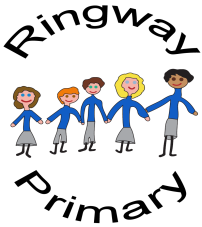 Learning and friendship go hand in handJob Title:	 PPA/ MFL Cover TeacherResponsible to: HeadteacherPurpose of Job:This teaching role will cover PPA and leadership time (half or full days) delivering MFL across KS2 with the potential to lead MFL across the whole school. Principle ResponsibilitiesTo plan and deliver engaging and motivating lessons and an appropriate, broad, balanced, relevant, differentiated and challenging curriculum to all pupils appropriate to their needsDesigning and refining approaches to teaching that are effective and consistently well matched to learning objectives, integrating recent developments, including those relating to pedagogy.To assess, record and report on all aspects of pupils’ progress and developmentContribute to raising standards of pupil attainmentTo provide or contribute to oral and written assessments relating to individual pupils or groups of pupils, internally, with parents and outside agenciesTo ensure high standards of behaviour so effective learning can take place, and good relationships can be formed within the school communityTo contribute to whole school planning activitiesTo give advice on the development and well-being of childrenApplying teaching skills which lead to learners achieving well relative to their prior attainment, making progress as good as, or better than, similar learners nationally.The post holder must act in compliance with data protection principles in respecting the privacy of personal information held by the Council.The post holder must comply with the principles of the Freedom of Information Act 2000 in relation to the management of Council records and information.The post holder must carry out their duties with full regard to the Council’s Equal Opportunities Policy, Code of Conduct, Child Protection Policy and all other Council Policies.The postholder must comply with the Councils Health and safety rules and regulations and with Health and Safety legislation.The work of schools changes and develops continuously which in turn requires staff to adapt and adjust.  The duties and responsibilities above should not therefore be regarded as immutable but may change in line with national prescription on teachers’ terms and conditions of employment and/or any relevant school improvement priorities set from time to time.  Any major changes will involve discussion and consultation with you.Whilst the main duties and responsibilities of the post are set out above, each individual task to be undertaken has not been identified. Teachers will be expected to comply with any reasonable request from their line manager to undertake work related to teaching and learning that is not specified within this job description and which is commensurate with the level of the post.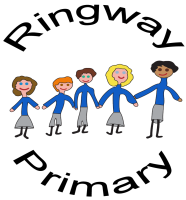                                                                                         Learning and friendship go hand in hand                                                                                        Learning and friendship go hand in hand                                                                                        Learning and friendship go hand in handPerson Specification PPA/MFL Cover TeacherPerson Specification PPA/MFL Cover TeacherPerson Specification PPA/MFL Cover TeacherEssentialDesirableQualifications-Teaching qualification recognised by the DfE- Primary phase qualificationMFL Degree.Experience-Successful experience of using a variety of approaches to enhance teaching and learning;-Evidence of planning and delivering high quality learning opportunities for -Successful experience of managing challenging behaviours-Successful involvement in a whole school initiative;-Teaching in more than one year group;- Leadership of a curriculum area.-Teaching experience within  Key Stage 1 and Key Stage 2Knowledge and skills-Commitment to high standards of teaching and learning;-Ability to plan effectively in both short and medium term;-Effective classroom management skills;-Effective communication skills (written and verbal) with children and adults;-Clear evidence of knowledge and understanding of education.-Effective use of assessment strategies and evidence of using this information to impact on the progress and attainment of ALL children;-The ability and desire to set challenges in lessons-Evidence of a stimulating learning environment.-Knowledge and understanding of the characteristics of high quality teaching and learning;-Knowledge and understanding of monitoring and evaluating teaching and learning;- Knowledge and understanding of using pupil tracking data to raise standards.-An understanding of some the reasons that underpin challenging behaviourPersonal attributes-Ability to form effective working relationships with colleagues and parents;-Ability to relate sensitively to the needs of children;-Willingness to work as part of a team and to use initiative;-A “can do” approach.-Willingness to take on extra-curricular activities to enhance the school’s current provision.